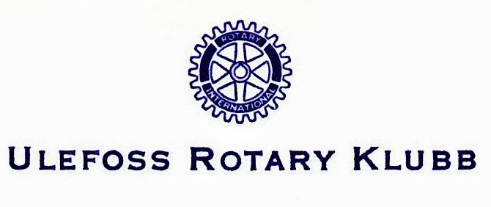 REFERAT FRA KLUBBMØTEFølgende deltok: Svein Tore, Bent Aslak, Bardur, Per Sanni, Liv Sonja,  Olav Gaute, Mathias,  Øystein,  Monica, Einar K, Hermann, Knut,  Odd  og OlavMonica ledet kveldens møte, siden president Egil fortsatt er i korona-karantene.*  Det ble ingen 3-minutt denne kvelden*  Liv Sonja minnet om at klubbens medlemmer er invitert til smaking av 7 ulike viner fra Moldova 27.10. på RIBO.  Disse blir lansert på Vinmonopolet 08.11., men vi får altså smake på dem enda tidligere.  Vi oppfordrer alle som har lyst om å melde seg på!  Prisen er kr. 390 pr.person.Besøk  av Torstein Lindheim som fortalte om fruktdyrking og utviklingen i amerikansk politikk og samfunn     *  Torstein Lindheim er kjent av mange i klubben.  Han kommer fra Gvarv, er medlem av Bø RK  og "pappan til bryggeriet" som Monica treffende påpekte i sin mail.Lindheim er nå blitt pensjonist.  Han har alltid hatt stor utferdstrang.  Den ble vekket da han som ganske liten opplevde sin bestefar fortelle om et opphold han hadde i USA og Canada fra 1901, der han jobbet på jernbanen. Han fikk ikke kona med på å bli der borte, og måtte derfor dra hjem igjen til Norge.*  Sin første tur aleine "over dammen"  foretok han i begynnelsen av 1970-tallet.  Dengang opplevdes USA som "ufarlig".  "Den amerikanske drømmen" levde i beste velgående, og det var fortsatt slik at en med hardt arbeid og innsats kunne lykkes og gjøre deg godt der borte og folk var generelt lite opptatt av politikk.   Situasjonen i dag er en ganske annen.     *  Han kom lett i kontakt med folk tross mangelfulle kunnskaper i engelsk.  En digresjon:  Han forteller blant annet at han landet med fly i Montreal, Canada og satsa på å komme videre med å haike.  En kar stoppet og tok ham med.  I mangel av andre samtale-emner spurte han mannen om han kjente til navnet ANNE HEGGTVEIT fra Canada (med røtter i Telemark), som  vant gull i slalåm under OL i Squaw Valley i 1960.  Det viste seg at han kjente den familien veldig godt, og dermed var kontakten i boks.   *  Hans første opphold ble på flere måneder før han måtte tilbake til Norge.  Det ble flere slike turer på 1970-tallet, som regel flere uker hvert år.  Han kom inn i det gode fruktmiljøet på vestkysten (rundt Seattle, forøvrig verdens beste distrikt for dyrking av pærer) , og begynte å arrangere turer dit .  I 1997 fikk han et stipend   fra Norges Eksportråd på kr. 300.000 og tok med seg kone og 3 barn til et "friår" for å studere satsing på dyrking av moreller.   *  I 2010 kjøpte Lindheim seg tomt i nærheten as Seattle (ved jernbanen, -det var viktig) benyttet arkitekt og et canadisk byggefirma, fikk med seg en snekker han kjente og begynte en 24 måneders byggeperiode  i mars 2013. Han viste oss utsikten fra huset sitt, og sier at han på mange måter får demonstrert "verdensøkonomien" der han ser de digre togene frakte olje og kull som skal til Kina, og de like lange togene med ferdige produkter (mye bråta) som kommer tilbake og selges på det amerikanske markedet.*  Lindheim har feriert i USA i oktober hvert år i årevis, har fått mange venner og stort kontaktnett i Seattle-området.Han sier det skjedde store endringer i det amerikanske samfunnet fra begynnelsen av 2000-tallet.Politikk har kommet mye mer i sentrum av folks bevissthet i dagliglivet.  Det har blitt veldig mye fanatisme, stor polarisering og mye konfrontasjoner.  Det er vel det vi alle ser også i nyhetene.  Trenden ble forsterket under Obama, uten at vi har noe svar på hvorfor.Fanatismen kan illustreres med mange eksempler.  Lindheim forteller om  en "landscaper" som han har brukt på sin eiendom.  Denne 35 år gamle mannen tok opp en lån på 40.000 USD for å lage en dyr og påkostet begravelse for sine foreldre.  Dette var viktig, fordi de etter hans mening fulgte med og "så" på hvordan han tedde seg på jorda og gjorde ære på dem.  Han er overbevist om at hvis ikke Trump blir gjenvalgt, så vil USA bli som Albania var, og helt ødelagt.*  De "typiske" Trump-velgerne er hvite fra Midt-Vesten, evangeliske kristne som har som mål å "komme til himmelen".I gruppen evangeliske kristne har mange opphav fra Tyskland, Ukraina og Skandinavia.  Andelen av disse som stemmer Trump er trolig ca. 85%.*  Et sitat fra Trump illustrerer at du kan få  folk til å tru på hva som helst, hvis du bare sier det på RETT MÅTE, -noe vi ser mange eksempler på.  De små detaljene er utrolig viktige,*  Hvem som går seirende ut 3.november fikk vi selvsagt ikke svar på, men du verden for et tema det har blitt.Som takk for et engasjert  og interessant blikk inn i USA fikk Lindheim en "Ulefos-dame"*  Per Harald vant vin*  Per Sanni vant napp i konjakkenDato:  08.10.År: 2020Referent :  Øystein Haugen